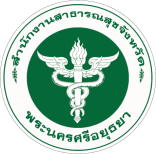  	นพ.พิทยา ไพบูลย์ศิริ นายแพทย์สาธารณสุขจังหวัดพระนครศรีอยุธยา กล่าวว่า 
ช่วงเทศกาลตรุษจีน เป็นประเพณีของคนไทยเชื้อสายจีนมักมีการจับจ่ายซื้ออาหารสำหรับไหว้
สิ่งศักดิ์สิทธิ์ หรือนำไปบริโภค เป็นจำนวนมาก มักเป็นอาหารประเภทเป็ด ไก่ หมู 
เครื่องใน  ไข่ ขนมเข่ง ขนมเทียน ขนมถ้วยฟู  อาหารเหล่านี้ล้วนมีการปรุงไว้ล่วงหน้า ทำให้เสี่ยงต่อการเน่าเสียและมีกลิ่นเหม็นเปรี้ยวได้ง่าย หรืออาจมีการใส่สี หรือวัตถุกันเสีย 
ซึ่งหากไม่ระมัดระวังในการเลือกซื้อ เมื่อบริโภคเข้าไปอาจทำให้เกิดโรคระบบทางเดินอาหาร 
และอาหารเป็นพิษได้											จึงมีข้อแนะนำในการเลือกซื้ออาหารช่วงเทศกาลตรุษจีน มีดังนี้ 1) อาหารประเภทเนื้อสัตว์ เช่น เป็ด ไก่ หมู เครื่องใน ที่วางจำหน่าย ก่อนซื้อผู้บริโภคต้องสังเกตว่าเนื้อสัตว์นั้น
ปรุงสุกโดยทั่วถึง กดแล้วไม่บุ๋ม หรือไม่มีเลือดสีแดงไหลออกมา สำหรับเป็ด หรือไก่สด ควรเลือกซื้อจากแหล่งที่เชื่อถือได้ ไม่มีลักษณะบ่งชี้ว่าอาจตายด้วยโรคติดเชื้อ เช่นเนื้อมีสีคล้ำ 
มีจุดเลือดออก ขณะประกอบอาหารไม่ควรใช้มือที่เปื้อนมาจับต้องจมูก ตา และปาก และ
หมั่นล้างมือบ่อยๆ โดยเฉพาะอย่างยิ่งหลังจับต้องเนื้อสัตว์ เครื่องในสัตว์ ควรแยกเขียงสำหรับหั่นอาหารดิบ อาหารที่ปรุงสุกแล้ว หรือผักผลไม้  2) ไข่ไก่และไข่เป็ด ควรเลือกฟองที่ดูสดใหม่ 
ไม่มีมูลติดเปื้อนที่เปลือกไข่ ก่อนปรุงควรนำมาล้างให้สะอาดและปรุงให้สุกก่อรับประทาน 
3) ขนมไหว้เจ้า ขนมเข่ง ขนมเทียน ขนมถ้วยฟู เลือกซื้อที่ปรุงสดใหม่ ไม่มีกลิ่นเหม็นเปรี้ยว 
เนื้อแป้งไม่แห้งแข็ง หรือเป็นยางเหนียวหนืด 								นพ.พิทยาฯ กล่าวต่อว่า อาหารส่วนใหญ่ก็จะหนีไม่พ้นอาหารสด ผัก ผลไม้ และขนม 
ซึ่งการเลือกซื้ออาหารเหล่านี้ให้ปลอดภัย กรณีอาหารสด ควรเลือกซื้อจากสถานที่จำหน่าย ที่ได้รับการรับรองคุณภาพ เช่น ตลาดสดน่าซื้อ เป็นต้น สำหรับผักและผลไม้ ผู้บริโภคสามารถ
ลดการตกค้างของสารกำจัดศัตรูพืชได้ โดยใช้โซเดียมไบคาร์บอเนต (เบคกิงโซดา) 1 ช้อนโต๊ะ 
ต่อน้ำอุ่น 20 ลิตร แช่นาน 15 นาที ส่วนผักและผลไม้ที่จะต้องปอกเปลือก ควรล้างน้ำให้สะอาดก่อนปอกเปลือกงาน "รณรงค์ตลาดสะอาด อาหารปลอดภัย ในช่วงเทศกาลตรุษจีน" ที่ศาลเจ้าซอยเล่งป๋วยเอี๊ยะ ถนนเยาวราช กรุงเทพมหานคร ร่วมกับสำนักอนามัยกรุงเทพมหานคร โดยมีการแจกเอกสารคำแนะนำความรู้เรื่องอาหารปลอดภัย การล้างผัก การเลือกเนื้อสัตว์แก่ประชาชนและพ่อค้าแม่ค้า จำนวน 400 ชุด พร้อมสาธิตการล้างผักผลไม้ และการเลือกซื้ออาหารไหว้เจ้า          ศาสตราจารย์นายแพทย์ รัชตะ รัชตะนาวิน รัฐมนตรีว่าการกระทรวงสาธารณสุข พร้อมด้วย นายแพทย์พรเทพ ศิริวนารังสรรค์ อธิบดีกรมอนามัย กล่าวว่า เทศกาลตรุษจีนเป็นเทศกาลสำคัญของชาวไทยเชื้อสายจีน ที่มีประมาณ 10 ล้านคนทั่วประเทศ มีจะมีการประกอบพิธีเซ่นไหว้บรรพบุรุษ โดยใช้อาหารคาว หวาน ผลไม้ โดยเฉพาะเป็ดและไก่ เป็นเนื้อสัตว์ที่นิยมนำมาปรุงเป็นของไหว้ในเทศนี้มาก รัฐบาลมีนโยบายให้ความสำคัญเรื่องอาหารต้องมีคุณภาพมีคุณค่าทางโภชนาการ และปลอดภัยจากสารอันตรายหรือเชื้อโรคปนเปื้อน เนื่องจากเป็นองค์ประกอบสำคัญของการมีสุขภาพดี          ทั้งนี้ ได้มอบหมายให้กรมอนามัย ประสานกรุงเทพมหานคร และให้สำนักงานสาธารณสุขจังหวัด รณรงค์ความสะอาดร้านอาหารตลาดสดทั่วประเทศในช่วง 1-2 สัปดาห์ก่อนถึงเทศกาลตรุษจีน และเผยแพร่ความรู้ประชาชนในการเลือกซื้อและการปรุง ป้องกันโรคระบบทางเดินอาหารที่พบบ่อย คือ โรคอุจจาระร่วง โรคอาหารเป็นพิษ ซึ่งทั่วประเทศมีรายงานปีละกว่า 1 ล้านราย รวมทั้งการปนเปื้อนสารอันตรายที่อาจสะสมในร่างกาย และก่อผลในระยะยาวเช่น โรคมะเร็ง ซึ่งเป็นสาเหตุการเสียชีวิตคนไทยอันดับ 1 ปีละประมาณ 60,000 คน ติดต่อกันกว่า 12 ปี ในการเลือกซื้ออาหารเซ่นไหว้ตรุษจีนปีนี้ มีข้อแนะนำประชาชนให้ยึดหลัก 4 ส. 1 ร. คือ เลือกซื้อของสด ทำให้สะอาด ปรุงให้สุก เก็บใส่ตู้เย็น เน้นรับประทานขณะร้อน          นอกจากนี้ อีกเรื่องที่น่าห่วงคือ ยังพบว่ามีประชาชนบางส่วนนิยมปักธูปลงในอาหารและผลไม้ขณะทำการเซ่นไหว้ ซึ่งเป็นความเสี่ยงอันตรายต่อร่างกาย เนื่องจากสีที่ย้อมก้านธูปมักเป็นสีย้อมผ้า ซึ่งจะมีสารเคมีหลายตัวเป็นส่วนประกอบหลัก เช่น สารตะกั่ว ปรอท สารหนู โครเมียม เป็นต้น อาจละลายลงในอาหาร ความร้อนไม่สามารถทำลายได้ เมื่อรับประทานเข้าไปจะทำให้เกิดอาการทั้งชนิดเฉียบพลันเช่น สารปรอท อาจเกิดอาการคลื่นไส้อาเจียน ท้องเสีย และสะสมในร่างกาย เสี่ยงเกิดโรคมะเร็งในระยะยาวได้ จึงขอให้ปักธูปในกระถางแยกต่างหากจากของไหว้ ไก่ หมายถึง ความสง่างามยศ และความขยันขันแข็ง เป็ด หมายถึง สิ่งบริสุทธิ์ ความสะอาด ปลา หมายถึง เหลือกินเหลือใช้ อุดมสมบูรณ์ หมู หมายถึง ความอุดมสมบูรณ์ มีกินมีใช้ บะหมี่ยาว หรือ หมี่ซั่ว หรือ ฉางโซ่วเมี่ยน ตามชื่อหมายถึง อายุยืนยาว ถั่วตัด หมายถึง แท่งเงิน หน่อไม้ หมายถึง การอวยพรให้ร่ำรวยผาสุก กล้วย หมายถึง กวักโชคลาภเข้ามา แอปเปิล หมายถึง ความสันติสุข สันติภาพ สาลี่ หมายถึง โชคลาภมาถึง  ส้มสีทอง หมายถึง ความสวัสดีมหามงคล เป็นต้น
       
       จะเห็นได้ว่า อาหารส่วนใหญ่ก็จะหนีไม่พ้นอาหารสด ผัก ผลไม้ และขนม ซึ่งการเลือกซื้ออาหารเหล่านี้ให้ปลอดภัย นพ.บุญชัย สมบูรณ์สุข เลขาธิการคณะกรรมการอาหารและยา (อย.) มีข้อแนะนำว่า กรณีอาหารสด ควรเลือกซื้อจากสถานที่จำหน่าย ที่ได้รับการรับรองคุณภาพ เช่น ตลาดสดน่าซื้อ เป็นต้น อย. ได้มีการกำกับดูแลการใช้วัตถุเจือปนอาหารต่างๆ เช่น สีผสมอาหาร หรือวัตถุกันเสียในผลิตภัณฑ์อาหาร
       
       “เนื้อสัตว์ต้องมีสภาพที่ปกติ เนื้อแน่น มีสีสม่ำเสมอตามธรรมชาติและปราศจากกลิ่นที่น่ารังเกียจ ซึ่ง อย. ไม่อนุญาตให้ใช้สีในเนื้อสัตว์ทุกชนิด โดยเฉพาะไก่ต้มที่นิยมนำไปเซ่นไหว้"
       
       สำหรับขนมที่ผลิตเรียบร้อยพร้อมบริโภค ที่บรรจุในภาชนะพร้อมจำหน่ายได้ทันที ที่ผู้ผลิตหรือผู้ปรุงมิได้เป็นผู้จำหน่ายแก่ผู้บริโภคโดยตรง ควรเลือกซื้อที่มีการแสดงฉลากชื่ออาหาร เลขสารบบอาหาร ชื่อและที่ตั้งของสถานที่ผลิตหรือผู้แบ่งบรรจุ หรือชื่อและที่ตั้งผู้นำเข้าและประเทศผู้ผลิต (แล้วแต่กรณี) น้ำหนักสุทธิ ส่วนประกอบที่สำคัญเป็นร้อยละของน้ำหนัก วันเดือนและปีที่ผลิต และวันเดือนและปีที่หมดอายุ การบริโภค เป็นต้น
       
       “ที่สำคัญควรเลือกขนมที่มีสีไม่ฉูดฉาด มีสีกลิ่นรสปกติบรรจุอยู่ในภาชนะที่สะอาดและไม่มีสี ออกมาปนเปื้อนกับอาหาร"
       
       สำหรับผักและผลไม้ ผู้บริโภคสามารถลดการตกค้างของสารกำจัดศัตรูพืชได้ โดยใช้โซเดียมไบคาร์บอเนต (เบคกิงโซดา) 1 ช้อนโต๊ะ ต่อน้ำอุ่น 20 ลิตร แช่นาน 15 นาที ส่วนผักและผลไม้ที่จะต้องปอกเปลือก ควรล้างน้ำให้สะอาดก่อนปอกเปลือก